第二届预制保温管绿色制造技术研讨会回执表天津远洋宾馆交通指南如下到达方式仅供参考，如有变化恕不另行通知。如需咨询公交线路，也可拨打电话022-96196单位名称地址信用代码参会人员姓名电话参会人员姓名电话参会人员姓名电话资料入袋是/否产品展示是/否是否交流是/否交流题目是否参观是/否住宿标准标间/大床说明一、1.会议发言2000元/20分钟；2.资料入袋500元；3.现场展示2000元；4.会议期间播放视频3000元（10分钟内）。会议协办单位10000元（含本单位4人会务费），赞助单位20000元（含本单位4人会务费）。二、协会对公账号信息：开户名称：河北省防腐保温行业协会开户行：河北银行新石南路支行账号：01461200000637行号：313121006468三、回执请发邮箱：hbffbw@163.com一、1.会议发言2000元/20分钟；2.资料入袋500元；3.现场展示2000元；4.会议期间播放视频3000元（10分钟内）。会议协办单位10000元（含本单位4人会务费），赞助单位20000元（含本单位4人会务费）。二、协会对公账号信息：开户名称：河北省防腐保温行业协会开户行：河北银行新石南路支行账号：01461200000637行号：313121006468三、回执请发邮箱：hbffbw@163.com一、1.会议发言2000元/20分钟；2.资料入袋500元；3.现场展示2000元；4.会议期间播放视频3000元（10分钟内）。会议协办单位10000元（含本单位4人会务费），赞助单位20000元（含本单位4人会务费）。二、协会对公账号信息：开户名称：河北省防腐保温行业协会开户行：河北银行新石南路支行账号：01461200000637行号：313121006468三、回执请发邮箱：hbffbw@163.com起始地起始地目的地地图距离公里到达方式（步行）备注火车站天津站远洋宾馆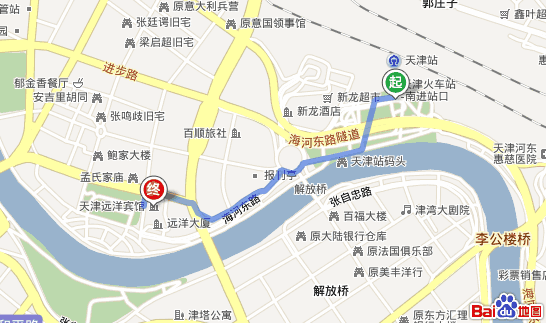 1步行火车站天津西站远洋宾馆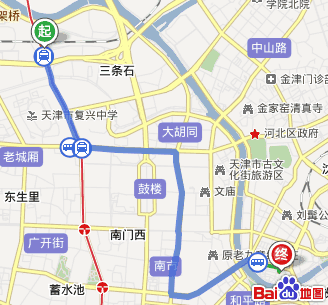 7到达方式（公交车）打车大约20元火车站天津西站远洋宾馆7到达方式（地铁）乘坐地铁1号线（双林方向），在西南角站下车。换成地铁2号线（空港经济区方向），在建国道站下车（B出口）步行900米至远洋宾馆打车大约20元火车站天津南站远洋宾馆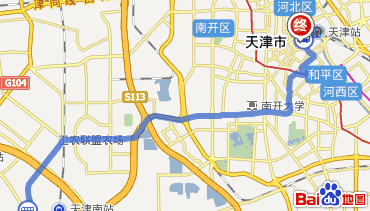 21到达方式（公交车）打车大约60元火车站天津南站远洋宾馆21到达方式（地铁）乘坐地铁3号线（小淀方向），在津湾广场站下车（B出口）步行800米至远洋宾馆打车大约60元起始地起始地目的地地图距离公里到达方式（公交）备注机场天津滨海国际机场远洋宾馆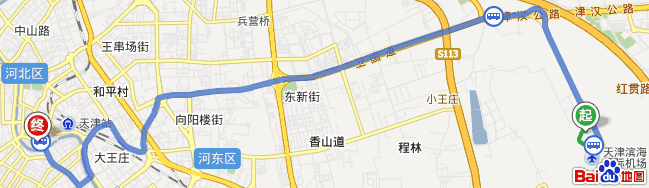 221、乘座机场2号线地铁到天津站到达天津站下车后从天津站北门进站，穿越侯车大厅从天津站南门出站，向正西方向出发，走60米，左转进入广场沿广场走160米，离开广场，右转走190米，向左前方转进入环岛继续沿环岛走80米，向右前方转过人行道，左转进入海河东路沿海河东路走80米，向右前方转走240米，向右前方转走50米，向左前方转过人行道，继续向前进入博爱道，沿博爱道走140米，左转进入民生路沿民生路走40米，到达远洋宾馆2、乘坐机场2号线地铁到建国道下，B口出，步行10分钟即可到达天津远洋宾馆打车大约60元